NATIONAL OPEN UNVERSITY OF NIGERIA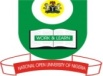 PLOT 91, CADASTRAL ZONE, NNAMDI AZIKIWE EXPRESSWAY, JABI - ABUJAFACULTY OF SCIENCESDEPARTMENT OF PURE & APPLIED SCIENCESJANUARY 2018 EXAMINATION QUESTIONSCHM301: 	PHYSICAL CHEMISTRY IIICREDIT: 	3 UNITTIME:      	3 HOURSINSTRUCTION:   ANSWER QUESTION ONE & ANY OTHER FOUR QUESTIONS.R= 0.0821 L atmmol-1K-1=8.314JK-1mol-1=62.396mmHgLK-1mol-1    =1.987calK-1mol-1; k= 1.38066 x 10-23; = 3.142; F= 96,500 coulombsQUESTION 1Define the following terms as applied to chemical thermodynamicsInternal energy 		 (ii) heat 	 (iii) work(6 marks)      (b) Methane gas, CH4 originally at , undergoes a reversible adiabatic expansion that   	doubles its volume. Assuming the gas is ideal calculate the following (i) The final temperature.(4 marks)(ii) The maximum work done for 0.5 moles of the gas(2 marks)      (c) The vapour pressure of propanol (C3H8O) is 375 torr at 38.8 oC, but fell to 372.1 torr	when 8.69 g of an involatile organic compound Y is dissolved in 50 g of the propanol. 	CalculateThe mole fraction of solute and solvent   (4 marks)the number of moles of compound Y	(3 marks)The molar mass of compound Y		(2 marks)(d)   Calculate the change in the chemical potential of a perfect gas when it expands isothermally 	at a temperature of 20.0°C so that its volume doubles. (4 marks)QUESTION 2(a)Differentiate between a state and path function. (4 marks)(b) A diatomic gas assumed ideal, initially at 23.7 L 0.9 bar and 308K expands to 38.2 L. 		calculate:Number of moles present (2 marks)work doneIsothermally and reversibly(2 marks)Under isobaric conditions(2 marks)Adiabatically(5 marks)QUESTION 3(a) (i) State the Carnot theorem  (3 marks)       (ii) What are the features used by carnot to analyse the functioning of an engine (5 marks) (b) Define the term Entropy 	(3 marks)(c) Calculate the change of entropy when  of heat is transferred reversibly and                                        	isothermally to a system at 600 K. 	(4 marks)QUESTION 4(a) The equilibrium constant for the reaction  	is 18.5 at 925 K and 9.25 at 1000 K respectively. Calculate 	(i)   the standard enthalpy of the reaction(3 marks)	(ii) ∆rGoat 925 K(3 marks)	(iii) ∆rSoat 925 K	(3 marks)(b) Calculate the entropy change when 2.0 mol of a perfect gas A and 3.0 mol of a perfect gas B mix spontaneously.(6 marks)QUESTION 5(a)  State the third law of thermodynamics(3 marks)(b)          Hg2Cl2(s)   +   H2 (1atm)     ⇌2Hg(l)  + 2H+ (a=1)  +  2Cl- (a=1) is E0298.15 = +0.2676     	volt   and  ) at constant pressure is -3.09 x10-4 volt/deg. where T is the Celsius   	temperature.    Given that 2 moles of electrons are involved in the cell reaction, calculate 	ΔG0, ΔH0, ΔS0 for the   cell at 25oC.	(6 marks)(c) Giving your reasons,   state the conditions in which the reactions will occur spontaneously  i) N2(g) + 3H2(g)  →  2NH3(g) (The reaction is exothermic)(3 marks) ii) O2(g) → 2O(g) (The reaction is endothermic)		(3 marks)QUESTION 6(a)  List the colligative properties and write the corresponding equations and define the terms.(4 marks) (b) An organic compound W on analysis, gave the following percentage composition. C= 30.5 %, H=1.7% and Br =67.8%. [C=12; H=1; Br=80]. Calculate the emperical formular of W(2 marks)(c)  A solution made by dissolving 4.0g of sample W in 50.0g of benzene freezes at 3.74oC. The freezing point of pure benzene is 5.48oC. [ Kf of benzene =5.12 deg molality-1]	CalculateThe molality of the solution	(2 marks)The number of moles of W	(2 marks)Molar mass of W	(2 marks)Molecular formula of W		(3 marks)